VERKLARING van INSCHRIJVING bij HUISARTS D. Stevens te Voorburg 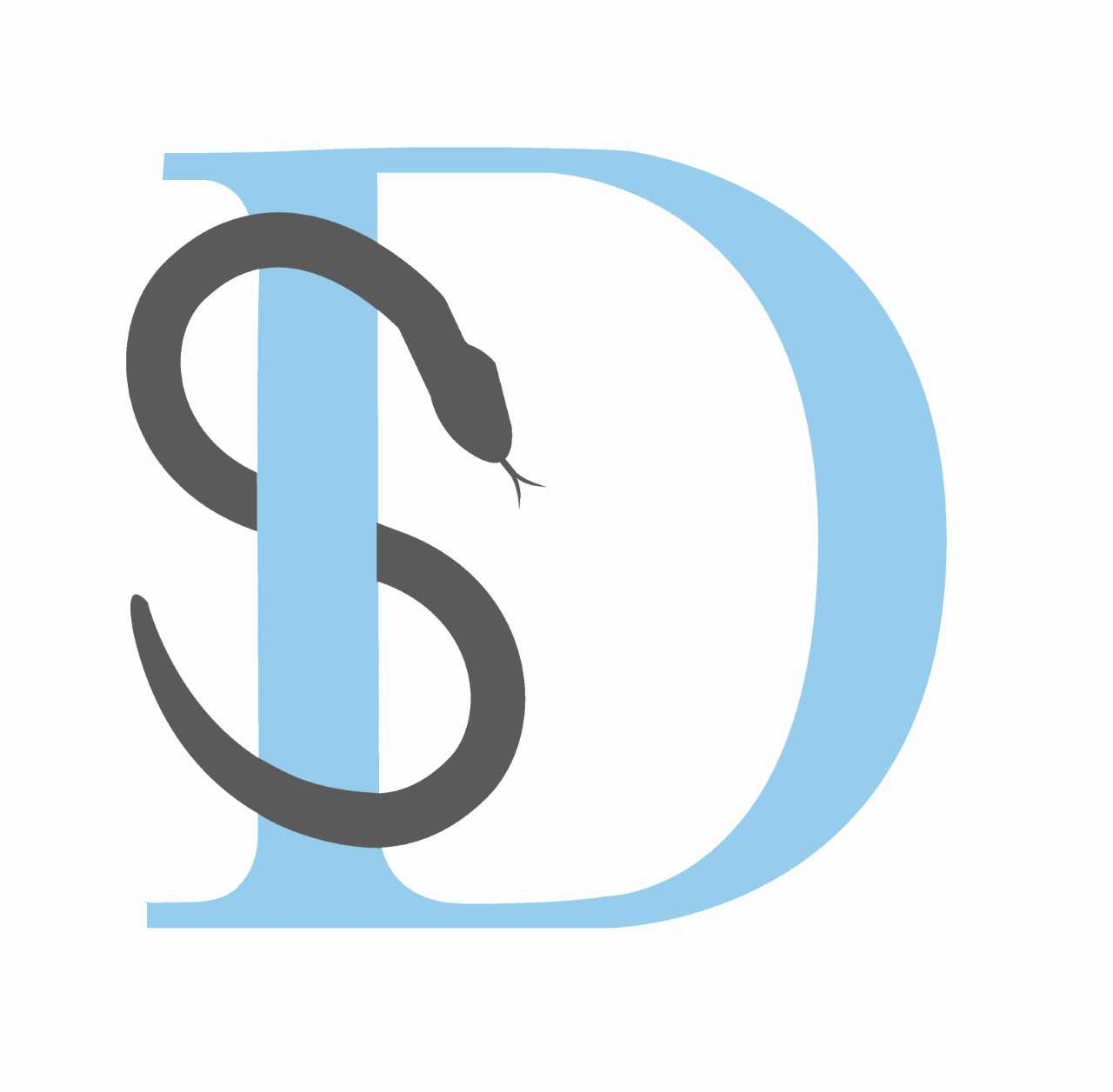 Prins Bernhardlaan 177, 2273 DP Voorburg Tel: 070 – 3864646 www.huisartsdstevens.nl AGB-code zorgverlener : 24720 /AGB-code praktijk : 50398 Ondergetekende verklaart hierbij dat hij/zij per……………….(datum) als patiënt staat ingeschreven bij Huisarts(praktijk) D. Stevens.Datum:………………………………………………….Handtekening ………………………………………. Naam……………………………………………………………………………………………………………………….    V/M Geboortedatum:……………………………………………………………………………………………………...Adres………………………………………………………………………………………………………………………..Postcode en woonplaats:…………………………………………………………………………………………..Telefoonnr. /mobielnr.………………………………………………………………………………………………..E-mail………………………………………………………………………………………………………………………...  Apotheek……………………………………………………………………………………………………………………Zorgverzekeraar………………………………………………………………………………………………………….Verzekerings nummer:………………………………………………………………………………………………..BSN (Burger Service Nummer)…………………………………………………………………………………….Paspoort/ identiteitskaart Land en nummer:………………………………………………………………Wilt u dat het LPD wordt open gezet voor uw dossier? (Landelijk Schakel Punt):          J/N Vorige Huisarts (naam, adres incl. woonplaats)…………………………………………………………….Graag uw vorige huisarts inlichten dat u zich hebt ingeschreven bij huisarts D. Stevens. 